Unit 1: Expressions and Exponents Learning Target 6 and 7:  Compute with Scientific NotationPage 63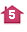 	Evaluate .  Express the result in scientific notation.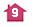 		Evaluate (1.03 × 109) – (4.7 × 107). Express the result in scientific notation.
(1.03 × 109) − (4.7 × 107) = (103.0 × 107) − (4.7 × 107)		= (103.0 − 4.7) × 107		= 98.3 × 107		= 9.83 × 108